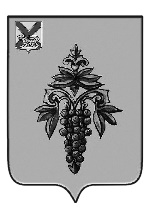 АДМИНИСТРАЦИЯЧУГУЕВСКОГО МУНИЦИПАЛЬНОГО ОКРУГАПРИМОРСКОГО КРАЯПОСТАНОВЛЕНИЕс. Чугуевка                                               О внесении изменений в постановление администрации Чугуевского муниципального округа от 14 июня 2024 года № 484-НПА «Об утверждении Порядка предоставления субсидий на частичное возмещение затрат из бюджета Чугуевского муниципального округа социально ориентированным некоммерческим организациям»Руководствуясь Порядком принятия решений о разработке, формировании, реализации и проведения оценки эффективности реализации муниципальных программ в Чугуевском муниципальном округе, утвержденным постановлением администрации Чугуевского муниципального района от 02 сентября 2020 года № 658-НПА, статьей 43 Устава Чугуевского муниципального округа, администрация Чугуевского муниципального округаПОСТАНОВЛЯЕТ:Внести в постановление администрации Чугуевского муниципального округа от 14 июня 2024 года № 484-НПА «Об утверждении Порядка предоставления субсидий на частичное возмещение затрат из бюджета Чугуевского муниципального округа социально ориентированным некоммерческим организациям» следующие изменения:1.1. Пункт 1.4 Порядка предоставления субсидий на частичное возмещение затрат из бюджета Чугуевского муниципального округа социально ориентированным некоммерческим организациям дополнить абзацем следующего содержания: «СО НКО должна быть зарегистрирована в качестве юридического лица на территории Чугуевского муниципального округа, либо иметь на территории Чугуевского муниципального округа обособленные подразделения (филиалы, представительства), зарегистрированные в качестве юридического лица на территории Приморского края». 2. Контроль за исполнением данного постановления возложить на заместителя главы администрации Чугуевского муниципального округа - начальника управления социально-культурной деятельности Белоусову Н.Г.3. Настоящее постановление вступает в силу с момента официального опубликования и подлежит размещению на официальном сайте Чугуевского муниципального округа и в сети Интернет.Врио главы Чугуевского муниципального округа,главы администрации                                                                         Н.В. Кузьменчук